Внеклассное мероприятиеI   тур «Знаешь ли ты числа?- Индийцы называли его “сунья”,арабские математики “сифр”. Как мы называем его сейчас?    (0)- Это число часто встречается в сказках     (3).- Как переводится слово «Солнце»?        (1).- Какая цифра не является натуральным числом ? (0).- Сколько музыкантов в квартете? (4).- Найди лишнее число (8).- Какой экстренной службе соответствуют номера 03, 04, 01, 02?( скорая помощь, служба газа, пожарники, полиция).- Со скольки лет можно ездить на велосипеде по шоссе? (14).II   тур «Страны»- В какой стране писали на папирусе?  (Египет).- Где впервые использовали отрицательные числа? (Китай).- В какой стране появилось число “0” ? (Индия).- Где был изобретен циркуль? (Греция).- В какой стране писали на листьях пальмы? (Индия).- В какой стране изобрели шахматы? (Индия).III   тур «Великие математики».- Кто ввёл прямоугольную систему координат ? (Рене Декарт).- Автор книги “ Начала” (Евклид).- Кто “отсеивал через решето” простые числа? (Эратосфен).- “Математика- царица всех наук,арифметика- царица математики”. Чьё это высказывание? (Карл Гаусс).- “В геометрии нет царских дорог”.  Кто это сказал ? (Евклид).IV   тур «Геометрические фигуры».- У какой фигуры нет определения? (Точка).- Часть прямой , ограниченная двумя точками? (Отрезок).- Фигура,образованная двумя лучами с общим началом? (Угол).- Какая фигура в переводе с латинского означает “стол”? (Трапеция).- Какая фигура в переводе с греческого означает “сосновая шишка”? (Конус).Блиц- тур1. Четвёртый месяц. (Апрель). -6 класс2. Результат вычитания . (Разность). – всем.3. Чему равна сумма углов треугольника?(1800). -7 класс4. Сумма одночленов. (Многочлен). -  7 класс.5. Наибольшее двухзначное число. (99). – 8 класс. 6. Как называется прибор для измерения отрезков? (Линейка).- всем7. В 1 метре сколько миллиметров? (1000). – 9 класс. 8.  Параллелограмм, у которого все стороны равны ( Ромб). – 8 кл.9. Сколько пьес во “Временах года” Чайковского? (12). – 9 класс.10.Число,”разделяющее”положительные и отрицательные числа (0). – 6 классЧтоб водить корабли ,Чтобы в небо взлетать ,Надо многое знать,Надо много уметь.        Чтоб врачом , моряком        Или лётчиком стать,        Надо прежде всего       Математику знать. 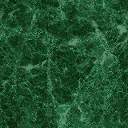 